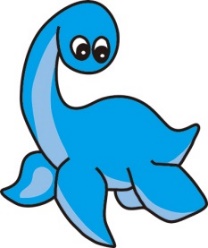 令和4年度むかわ町子ども化石くらぶ「ハドロキッズチーム」 申込書令和4年3月1日（火）必着【申込先】　 ①郵送 〒054-0211 北海道勇払郡むかわ町穂別２番地１ むかわ町経済恐竜ワールド戦略室　　宛②ファックス　(0145) 45-3048　（むかわ町役場穂別総合支所　代表番号）③Eメール kyoryuworld@town.mukawa.lg.jp (同戦略室 共通アドレス)※むかわ町内の児童は、各学校にご提出ください。直接申込む方は以下の部署まで持参ください。(鵡川地区) 教育委員会 生涯学習課 学校教育グループ(穂別地区) 穂別総合支所 恐竜ワールド戦略室記入漏れ・間違いのないよう、ご注意ください。また、別紙2の作文といっしょにご提出ください。